H L Á Š E N Í   M Í S T N Í H O   R O Z H L A S U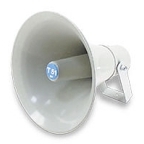 STŘEDA – 8. 3. 2017Milí spoluobčané.Přejeme vám hezké dopoledne.Poslechněte si hlášení.MUDr. Peter Keller upozorňuje občany, že celý příští týden od 13. do 17. března včetně nebude ordinovat z důvodu čerpání dovolené. Zástup provede MUDr. Kafka ve Velké Bystřici. Další podrobnosti najdete na letáku ve vývěsce. Divadelní spolek PODHORAN hraje v pátek 10. března 2017 v 19.00 hodin ve Velkém Újezdě na sále Sokolovny – Hostinec u jelena veselohru: Darmošlapky aneb repete hoši. Vstupné je 80,- Kč. Rezervaci vstupenek přijímá paní Jana Juhasová na tel. č.: 739 624 220. Obec Přáslavice vypsala výběrové řízení na pozici: ÚČETNÍ OBCE PŘÁSLAVICE.Požaduje úplné středoškolské vzdělání nejlépe ekonomického směru, znalost podvojného účetnictví výhodou, práce na plný pracovní úvazek a předpokládaný nástup je 1. 4. 2017. Přihlášky včetně profesního životopisu a dokladu o dosaženém vzdělání zasílejte do 15. 3. 2017 do 13.00 hodin na adresu Obce Přáslavice, č.p. 23, 783 54 nebo doručte osobně. Další podrobnosti najdete na letáku ve vývěsce. 